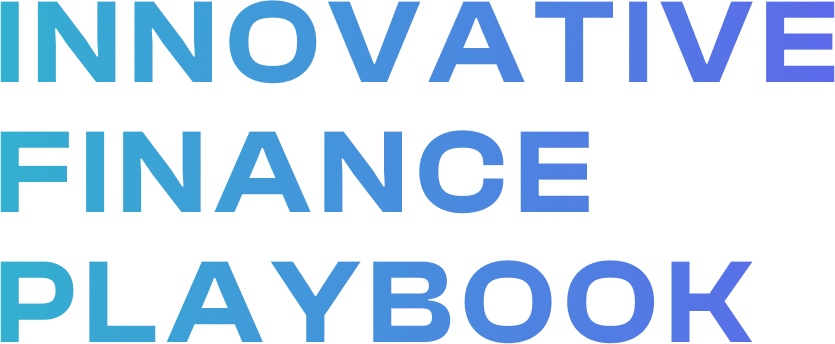 December, 2022This Sample Term Sheet was created by the Innovative Finance Project, led by teams from Blueprint Local and the Drexel University Metro Finance Lab, and managed by Catalyze. The creation of this term sheet in particular was led by Aunnie Patton Power, author of Adventure Finance, and supported by a broad network of expert practitioners around the world, including several key legal experts such as RPCK Rastegar Panchal. To read more about the landscape of innovative capital products for entrepreneurs, download additional resources, and get in touch with our team, visit innovative.finance [INVESTOR][COMPANY]TERM SHEETREVENUE-BASED LENDING_________ __, 202_This term sheet summarizes the terms with respect to the Revenue-Based Loan (the “RBL”). Except as described herein, this term sheet is non-binding and is intended solely as a basis for discussion and negotiation of definitive documentation (the “RBL Documents”), which will supersede any and all previous agreements. This term sheet does not obligate the Lender to provide any capital to the Company. Notwithstanding anything to the contrary herein, the parties acknowledge and agree that their respective agreements set forth below under the headings “Costs and Expenses”, “Confidentiality”, and “No-Shop” are intended to be, and are, binding and enforceable agreements of the parties with respect to such matters. (Signature Page Follows)IN WITNESS WHEREOF, the Company and the Lender have each duly executed this Term Sheet as of the ___ day of _____, 202_.					[COMPANY]					By: ______________________________________					       Name:					       Title:					[LENDER]					By: ______________________________________					       Name:					       Title:Revenue-Based Loan TermsRevenue-Based Loan TermsTarget Close Date[Date] (the “Closing Date”)Company[Company Name], a [Formation/Incorporation Jurisdiction] [Entity Type] (the “Company”)Lender[Lender Name], a [Formation/Incorporation Jurisdiction] [Entity Type] (the “Lender”) Loan Amount & Disbursement[$ ###] (the “Loan Amount”), to be disbursed upon execution of the RBL Documents on the Closing Date, net of costs and expenses, and subject to Lender’s diligence reviewCurrencyUnited States DollarsUse of ProceedsThe Company shall use the Loan Amount to [Describe permitted Use of Proceeds].RBL ObligationAt the Maturity Date the Company shall have repaid the Lender a total of [Multiple][(#x)] the Loan Amount (the “RBL Obligation”).Revenue Rate[Revenue percentage]% (the “Revenue Rate”) of the Company’s Revenue (as defined below) (the “Revenue Payments”)Fees[Describe any Fees]Costs and Expenses[The Company shall pay all costs and expenses (including legal expenses) incurred by Lender in connection with the preparation, negotiation and execution of this Term Sheet and the definitive RBL Documents.][Each party shall bear their respective legal fees and other expenses incurred in connection with the preparation, negotiation and execution of the RBL Documents.]Maturity DateAll Obligations of the Company to the Lender (including the RBL Obligation) will mature and become due and payable in full on the earlier of: (i) the Monthly Payment date where the Company fulfils the RBL Obligation; (ii) [TERM (#)] months after the Closing Date; (iii) the Company’s insolvency; or (iv) at the option of the Lender, the declaration of an Event of Default.Optional PrepaymentCompany may prepay any portion of the RBL Obligation at any time. Revenue Reporting and Payment Period The Company shall provide the Lender [monthly][quarterly] Revenue reports, within [#] days of the end of the preceding [month][quarter]The Company shall pay Revenue Payments to the Lender on a [monthly][quarterly] basis, within [#] days of the end of the preceding [month][quarter][, beginning on [DATE]][the date on which [certain metrics are satisfied]]Revenue Definition“Revenue” means all payments and other revenues (exclusive, however, of any payment attributable to sales taxes) received by or on behalf of the Company or its consolidated subsidiaries from all sources relating to the ownership or operation of the Company’s assets and business, determined [on a consolidated basis in accordance with GAAP][on a cash basis]. Reporting RequirementsOn a [Insert Time Period] basis, within [Insert Number of Days] of [Insert Time Period] end, the Company will submit to the Lender financial statements prepared in accordance with GAAP along with other reports as reasonably requested. Conditions PrecedentConditions precedent as are usual and customary for facilities of this kind, including without limitation:Completion of satisfactory due diligence by the LenderNegotiation and execution of RBL Documents satisfactory to the LenderReceipt by Lender of other customary closing documents and deliverables, including organizational documents, authorizing resolutions, officers’ certificates and evidence of good standing  Confirmation of no material adverse changeReceipt of all necessary governmental and third-party consentsAdditional conditions precedent as the Lender may requireRepresentations and Warranties of the CompanyRepresentations and warranties by the Company as are usual and customary for facilities of this kind, including, without limitation:Existence; Compliance with LawsPower; Authorization; EnforceabilityNo Contravention of Law or Contractual ObligationAccuracy of Financial StatementsNo Material Adverse EffectNo LitigationNo DefaultOwnership of Property; LiensEnvironmental MattersInsuranceMaterial ContractsIntellectual PropertyPayment of Taxes;Subsidiaries; Equity Interests;Accuracy of Information[Additional Representations and Warranties of the Company]CovenantsAffirmative and negative covenants as are usual and customary for facilities of this kind, including without limitation:Delivery of Financial Statements, Budget and Financial ProjectionsDelivery of Notices (including notices of default, litigation, and material adverse change) Maintenance of Existence, Compliance with LawPerformance of Material ContractsMaintenance of Property; InsuranceInspection of Property; Books and RecordsEnvironmental LawsUse of ProceedsFurther AssurancesLimitation on DebtLimitation on LiensMergers; Nature of BusinessLimitation on InvestmentsLimitation on DispositionsLimitation on Sales and LeasebacksLimitation on Restricted Payments[Limitation on Prepayments of Debt and Amendments of Debt Instruments]Limitation on Transactions with AffiliatesLimitation on Restrictive AgreementsLimitation on Amendments of Material Contracts[Financial covenants to be determined.]Events of DefaultEvents of default as are usual and customary for facilities of this kind, including without limitation:Failure to make [Insert Number of Payments] payment(s) Failure to repay the RBL Obligation by the Maturity DateRepresentations and warranties untrue in any material respectFailure to comply with covenantsBankruptcy or insolvencyUnsatisfied judgmentsCross-default and cross-acceleration for material debtChange of Control/Key personnelMaterial Adverse EffectEconomic Agreement and Usury ProtectionTypical severability and interest rate limitation provisions. Assignments/ ParticipationsLender may Assign or Participate the Facility upon written notice to Company; Company may not assign obligations under the loan without Lender’s consent, in its sole discretion.Governing Law[Lender’s preferred jurisdiction]ConfidentialityThe Company will hold this term sheet in strict confidence. This is a binding term.No-ShopThe Company and Lender agree to work in good faith expeditiously towards a closing.  The Company agrees that it will not, for a period of [30 days] from the date these terms are accepted, solicit additional financing or investment without Lender’s consent unless Lender terminates discussions to provide the financing prior to the end of such period.Optional TermsOptional TermsMaturity ExtensionIf the RBL Obligation is not fulfilled by the Maturity Date, the parties may mutually agree to automatically extend the Maturity Date.RBL Obligation AdjustmentsIf the Company meets the RBL Obligation prior to the Maturity Date, the RBL Obligation shall be adjusted as follows: Prior to the 4th anniversary: [#]x, Prior to the 3rd anniversary: [#]x, Prior to the 2nd anniversary: [ ]x.Revenue FloorThe Borrow will only be obligated to make Revenue Payments if the Company’s Revenue exceeds [$ Insert Amount] per payment period.Seniority / Subordination[Describe Seniority/Subordination].Security and Guarantees The RBL shall be unsecured and have no guarantors.Board ObserverDuring the term of the RBL, the Lender shall be entitled to designate one (1) representative of the Lender to attend meetings of the Company’s [Governing Body] in the capacity of a non-voting observer.Securities LegendCustomary Securities Legend.Representations and Warranties of the LenderCustomary investor representations for private securities investments. Equity Consideration / Conversion“The Company shall provide the Lender a warrant to allow the Lender to purchase [$ Insert Amount] of the Company’s next Qualifying Financing Round.”“If the Company conducts a Qualifying Financing Round prior to the Maturity Date and the RBL Obligation has not been paid, then the Lender shall have the right, but not the obligation, to convert the unpaid amount of the RBL Obligation as of immediately prior to the closing of the Qualifying Financing Round, into the same class of shares being purchased Qualifying Financing Round at a price per share equal (a) the lowest price per share available in the round or (b) [Insert Valuation Cap] divided by the fully diluted share total of the Company, whichever is lower. The Company shall inform the Lender of such Qualifying Financing Round [Insert Number of Days] prior to its closing, which upon receiving such notice the Lender shall have [Insert Number of Days] to elect and notify the Company of its intention to convert the remaining RBL Obligations to equity. Upon the conversion of the remaining RBL Obligations to equity in the Qualifying Financing Round, the RBL Obligations will be considered satisfied.”